Новые документы в строительных системах «Техэксперт» за май 2023СТРОЙЭКСПЕРТ. ПРОФЕССИОНАЛЬНЫЙ ВАРИАНТОсновы правового регулирования в строительстве#P 3 0 1 1 1301373570 0100010000001010000000000000000000000000FFFFFFFF#G0 О внесении изменений в форму градостроительного плана земельного участка и порядок ее заполнения, утвержденные приказом Министерства строительства и жилищно-коммунального хозяйства Российской Федерации от 25 апреля 2017 г. N 741/пр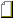 Приказ Министерства строительства и жилищно-коммунального хозяйства Российской Федерации от 04.04.2023 N 248/пр#P 3 0 1 1 1301439561 0100010000001010000000000000000000000000FFFFFFFF#G0 Об утверждении Правил формирования единого реестра требований технических регламентов, санитарно-эпидемиологических требований, требований в области охраны окружающей среды, требований государственной охраны объектов культурного наследия, требований к безопасному использованию атомной энергии, требований промышленной безопасности, требований к обеспечению надежности и безопасности электроэнергетических систем и объектов электроэнергетики, требований антитеррористической защищенности объекта, лицензионных требований, посредством соблюдения которых обеспечивается безопасность зданий и сооружений, а также связанных с требованиями к зданиям и сооружениям процессов проектирования (включая изыскания), строительства, монтажа, наладки, эксплуатации и утилизации (сноса), подлежащих применению на территориях Донецкой Народной Республики, Луганской Народной Республики, Запорожской области и Херсонской области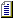 Постановление Правительства РФ от 26.04.2023 N 663#P 3 0 1 1 1301471256 0100010000001010000000000000000000000000FFFFFFFF#G0 Об утверждении Положения о федеральной государственной информационной системе ведения Единого государственного реестра недвижимости и о внесении изменения в пункт 3 Правил информационного взаимодействия федеральной государственной информационной системы ведения Единого государственного реестра недвижимости с иными государственными или муниципальными информационными системамиПостановление Правительства РФ от 29.04.2023 N 683#P 3 0 1 1 1301503071 0100010000001010000000000000000000000000FFFFFFFF#G0 О внесении изменений в исчерпывающий перечень документов, сведений, материалов, согласований, предусмотренных нормативными правовыми актами Российской Федерации и необходимых застройщику, техническому заказчику для выполнения предусмотренных частями 3-7 статьи 5_2 Градостроительного кодекса Российской Федерации мероприятий при реализации проекта по строительству объекта капитального строительстваПостановление Правительства РФ от 30.04.2023 N 689#E#E#E#E#E#P 3 0 1 1 1301505050 0100010000001010000000000000000000000000FFFFFFFF#G0 Об утверждении критериев отнесения строений и сооружений к строениям и сооружениям вспомогательного использованияПостановление Правительства РФ от 04.05.2023 N 703#E#E#E#E#E#P 3 0 1 1 1301549313 0100010000001010000000000000000000000000FFFFFFFF#G0 Об утверждении Положения о порядке экспертного сопровождения результатов инженерных изысканий и (или) разделов проектной документации объекта капитального строительства, внесении изменений в некоторые акты Правительства Российской Федерации и признании утратившими силу отдельных положений некоторых актов Правительства Российской ФедерацииПостановление Правительства РФ от 06.05.2023 N 717#P 3 0 1 1 1301574525 0100010000001010000000000000000000000000FFFFFFFF#G0 О требованиях к формату электронных документов, представляемых для проведения государственной экспертизы проектной документации и (или) результатов инженерных изысканий и проверки достоверности определения сметной стоимости строительства, реконструкции, капитального ремонта объектов капитального строительства Письмо Министерства строительства и жилищно-коммунального хозяйства Российской Федерации от 05.05.2023 N 25724-ИФ/00Строительное производство и проектирование (технические нормы, правила, стандарты)#P 3 0 1 3 1301395841 1301395844 1301396053 0100010000001010000000000000000000000000FFFFFFFF#G0 ГОСТ Р 70723-2023 Блоки оконные и дверные. Калориметрический метод определения коэффициента теплопередачиГОСТ Р от 12.04.2023 N 70723-2023 ГОСТ Р 70726-2023 Модульные бассейны для плавания. Общие технические условияГОСТ Р от 17.04.2023 N 70726-2023 ГОСТ 33173.2-2023 Краны грузоподъемные. Кабины. Часть 2. Краны стреловые самоходныеГОСТ от 17.04.2023 N 33173.2-2023#P 3 0 1 1 1301396506 0100010000001010000000000000000000000000FFFFFFFF#G0 ГОСТ ISO 10893-2-2023 Трубы стальные бесшовные и сварные. Часть 2. Автоматизированный контроль вихретоковым методом для обнаружения дефектовГОСТ от 19.04.2023 N ISO 10893-2-2023#E#E#E#E#E#E#E#P 3 0 1 1 1301436070 0100010000001010000000000000000000000000FFFFFFFF#G0 СТО 29268539-003-2022 Изделия полимерные для обустройства дренажных и коммуникационных системСтандарт организации от 07.04.2022 N 29268539-003-2022Комментарии, статьи, консультации по вопросам строительства#P 3 0 1 5 1301414715 1301414716 1301414717 1301414718 1301414719 0100010000001010000000000000000000000000FFFFFFFF#G0 Класс опасности АГНКСКонсультация от 16.05.2023  Требования к эстакаде конвейерного транспортаКонсультация от 16.05.2023  Приточная вентиляция для коридора (фойе) и смежного помещенияКонсультация от 16.05.2023  В ПД должны быть учтены требования сейсмостойкости для навесных светопрозрачных фасадных конструкцийКонсультация от 16.05.2023  О затратах на разборку покрытий кровельКонсультация от 16.05.2023 СТРОЙТЕХНОЛОГТиповые технологические карты (ТТК)1. В рамках тематических публикаций в продукт добавлены технологические карты: а) на строительство вахтового посёлка:- ТТК. Вахтовый посёлок строителей. Жилой городок и строительная база. Срезка растительного слоя грунта с площадок под жилой городок и строительную базу;- ТТК. Вахтовый посёлок строителей. Жилой городок и строительная база. Геодезические разбивочные работы при выносе в натуру проекта вертикальной планировки площадок под жилой городок и базу;- ТТК. Вахтовый посёлок строителей. Жилой городок и строительная база. Вертикальная планировка площадок под жилой городок и строительную базу;- ТТК. Вахтовый посёлок строителей. Жилой городок и строительная база. Устройство насыпей площадок под жилой городок и строительную базу;- ТТК. Вахтовый посёлок строителей. Жилой городок и строительная база. Геодезический контроль возведения насыпей площадок под строительство жилого городка и строительной базы;б) по укреплению земляного полотна автомобильной дороги:- ТТК. Укрепление земляного полотна автомобильных дорог. Укрепление откосов бетонными плитами. 2. В состав продукта также вошли следующие технологические карты на различные виды строительных работ:- ППР. Монтаж навесной фасадной системы MockUp (Мокап);- ТТК. Монтаж системы внутреннего электроснабжения здания учебного корпуса;- Инженерно-технические исследования строительных конструкций здания;- ППРв. Удаление снега и наледи с крыш с применением автовышки, автогидроподъёмника;- ТТК. Монтаж фланца накидного разъёмного грувлок (GROOVLOK);- ТТК. Установка напольного унитаза;- ТТК. Устройство тёплого пола Thermo в тонких полах.Информация по вопросам строительства 1. В группу калькуляторов "Устройство дорожек и тротуаров" добавлен инженерный калькулятор "Устройство покрытий из гранитных малоразмерных плит".2. В группу инженерных калькуляторов "Изделия крепёжные" добавлен калькулятор "Гайки шестигранные нормальные (тип 1), класс точности С по ГОСТ ISO 4034-2014".3. В группе калькуляторов "Приготовление материалов для дорожных работ" проведена актуализация инженерного калькулятора "Приготовление асфальтобетонных смесей из фракционного щебня (гравия) для горячей укладки" по ГЭСН 81-02-27-2022. 4. Сервис Карты контроля дополнен следующими документами:- Карта операционного контроля качества работ при устройстве слоя из укрепленной тяжелой (жирной) глины цементом с применением дорожных фрез (ОДМ 218.4.1.001-2020);- Карта контроля соблюдения требований СТО НОСТРОЙ 2.25.100-2013 "Автомобильные дороги. Устройство, реконструкция и капитальный ремонт водопропускных труб. Часть 2. Трубы из композиционных материалов. Устройство и реконструкция" при выполнении вида работ: "Устройство дренажных, водосборных, водопропускных, водосбросных устройств".Формы строительной документации В раздел "Формы строительной документации" добавлены 15 форм строительной документации, в том числе:- Журнал струйной цементации (рекомендуемая форма, СП 291.1325800.2017);- Заключение по оценке технического состояния жилого многоквартирного здания (форма, СП 454.1325800.2019);- Контрольный лист этапа работ: устройство покрытия из вибропрессованных изделий (камней/плит мощения) (СП 508.1325800.2022);- Титульный лист технического задания на кабельную систему (форма) (ГОСТ Р 70443-2022);- Последний лист технического задания на кабельную систему (форма) (ГОСТ Р 70443-2022);- Технический проект на создание ВКС (СП 233.1326000.2015);- Ведомость обследования пунктов ГГС и ГВО (СП 233.1326000.2015);- Акт выбора места установки оборудования РС (СП 233.1326000.2015);- Ведомость закрепления пунктов ОГС (СП 233.1326000.2015);- Каталог координат и высот пунктов опорной геодезической сети (СП 233.1326000.2015);- Акт установки оборудования PC (СП 233.1326000.2015);- Технический отчет по закреплению пунктов (СП 233.1326000.2015);- Технический отчет по планово-высотной привязке пунктов (СП 233.1326000.2015);- Акт контроля качества работ контроля работ по закреплению и планово-высотной привязке пунктов ОГС (СП 233.1326000.2015);- Заключение по результатам измерения толщины металла (форма и пример заполнения, ГОСТ Р 50.05.03-2022).ЛИНЕЙКА СИСТЕМ ТПД#P 3 0 4605 4 895890413 895890415 895890424 895890451 0000#G0ТПД. ЭлектроэнергетикаТиповой проект 0407-3-2.84 Быстровозводимая заглубленная дизельная электростанция на 48 кВт с дизельагрегатом ДГМА 50М1-3. Альбом 1 Общая пояснительная записка. Электростанция дизельная. Архитектурно-строительные решения. Отопление и вентиляция. Силовое электрооборудование. Электроосвещение. Связь. Производство работТиповой проект 0407-3-2.84 Быстровозводимая заглубленная дизельная электростанция на 48 кВт с дизельагрегатом ДГМА 50М1-3. Альбом 2 Строительные конструкции и изделия (из Т.П. 0407-3-1.84) Типовой проект 0407-3-2.84 Быстровозводимая заглубленная дизельная электростанция на 48 кВт с дизельагрегатом ДГМА 50М1-3. Альбом 3 Ведомости потребности в материалах Типовой проект 0407-3-2.84 Быстровозводимая заглубленная дизельная электростанция на 48 кВт с дизельагрегатом ДГМА 50М1-3. Альбом 4 Спецификация оборудования Типовые строительные конструкции ОЭМЗ-ОГП-ТП.ВЛ.010.001 Стальные опоры из гнутого профиля для воздушных линий электропередачи напряжением 6-10 кВ с неизолированными проводами Типовой альбом проектных решений ОЭМЗ-ОГП-ТП.УЗП.010.002 Устройства защиты птиц от поражения электрическим током на стальных опорах из гнутого профиля ВЛ 6-10 кВТПД. Инженерные сети, оборудование и сооружения Типовые проектные решения 820-1-088.88 Шлюзы-регуляторы на расход воды до 300 куб.м/с сборно-монолитной конструкции. Альбом 4 СметыТиповые проектные решения 820-1-088.88 Шлюзы-регуляторы на расход воды до 300 куб.м/с сборно-монолитной конструкции. Альбом 5 Ведомость потребности в материалахТиповой проект 903-1-47/70 Котельная с 3 котлами ДКВР-2,5-13. Топливо-антрацит, каменные и бурые угли. Тип 1. Теплоноситель - вода и пар. Тип 2. Теплоноситель - пар (Котельная закрытая).Альбом 1/1 Архитектурно-строительная часть. Общие чертежи. Здание с панельными стенамиТиповой проект 903-1-47/70 Котельная с 3 котлами ДКВР-2,5-13. Топливо-антрацит, каменные и бурые угли. Тип 1. Теплоноситель - вода и пар. Тип 2. Теплоноситель - пар (Котельная закрытая).Альбом 1/2 Архитектурно-строительная часть. Общие чертежи. Здание с кирпичными стенамиТиповой проект 903-1-47/70 Котельная с 3 котлами ДКВР-2,5-13. Топливо-антрацит, каменные и бурые угли. Тип 1. Теплоноситель - вода и пар. Тип 2. Теплоноситель - пар (Котельная закрытая).Альбом 1/3 Архитектурно-строительная часть. Фундаменты под оборудованиеТиповой проект 903-1-47/70 Котельная с 3 котлами ДКВР-2,5-13. Топливо-антрацит, каменные и бурые угли. Тип 1. Теплоноситель - вода и пар (Котельная закрытая).Альбом 2/1 Общая тепломеханическая частьТиповой проект 903-1-47/70 Котельная с 3 котлами ДКВР-2,5-13. Топливо-антрацит, каменные и бурые угли. Тип 1. Теплоноситель - вода и пар. Тип 2. Теплоноситель - пар (Котельная закрытая).Альбом 3 Часть тепломеханическая. КотлоагрегатТиповой проект 903-1-47/70 Котельная с 3 котлами ДКВР-2,5-13. Топливо-антрацит, каменные и бурые угли. Тип 1. Теплоноситель - вода и пар. Тип 2. Теплоноситель - пар (Котельная закрытая).Альбом 4 Часть тепломеханическая. Деаэрационно-питательная установкаТиповой проект 903-1-47/70 Котельная с 3 котлами ДКВР-2,5-13. Топливо-антрацит, каменные и бурые угли. Тип 1. Теплоноситель - вода и пар. Тип 2. Теплоноситель - пар (Котельная закрытая).Альбом 5 Часть тепломеханическая. ВодоподготовкаТиповой проект 903-1-47/70 Котельная с 3 котлами ДКВР-2,5-13. Топливо-антрацит, каменные и бурые угли. Тип 1. Теплоноситель - вода и пар (Котельная закрытая).Альбом 6 Часть тепломеханическая. Сетевая установкаТиповой проект 903-1-47/70 Котельная с 3 котлами ДКВР-2,5-13. Топливо-антрацит, каменные и бурые угли. Тип 1. Теплоноситель - вода и пар (Котельная закрытая). Альбом 10/1 Часть электротехническая. Электроснабжение, силовое оборудование, освещение, слаботочные устройстваТиповой проект 903-1-47/70 Котельная с 3 котлами ДКВР-2,5-13. Топливо-антрацит, каменные и бурые угли. Тип 1. Теплоноситель - вода и пар. Тип 2. Теплоноситель - пар (Котельная закрытая).Альбом 11 Часть электротехническая. Схемы управления электродвигателямиТиповой проект 903-1-47/70 Котельная с 3 котлами ДКВР-2,5-13. Топливо-антрацит, каменные и бурые угли. Тип 1. Теплоноситель - вода и пар. Тип 2. Теплоноситель - пар (Котельная закрытая).Альбом 12 Автоматизация и контроль. КотлоагрегатТиповой проект #M12291 1301342377 903-1-47/70 Котельная с 3 котлами ДКВР-2,5-13. Топливо-антрацит, каменные и бурые угли. Тип 1. Теплоноситель - вода и пар. Тип 2. Теплоноситель - пар (Котельная закрытая).Альбом 13 Автоматизация и контроль. Деаэрационно-питательная установкаТиповой проект 903-1-47/70 Котельная с 3 котлами ДКВР-2,5-13. Топливо-антрацит, каменные и бурые угли. Тип 1. Теплоноситель - вода и пар (Котельная закрытая).Альбом 14 Автоматизация и контроль. Сетевая установкаТиповой проект 903-1-47/70 Котельная с 3 котлами ДКВР-2,5-13. Топливо-антрацит, каменные и бурые угли. Тип 1. Теплоноситель - вода и пар. Тип 2. Теплоноситель - пар (Котельная закрытая).Альбом 15 Автоматизация и контроль. ВодоподготовкаТиповой проект 903-1-47/70 Котельная с 3 котлами ДКВР-2,5-13. Топливо-антрацит, каменные и бурые угли. Тип 1. Теплоноситель - вода и пар. Тип 2. Теплоноситель - пар (Котельная закрытая).Альбом 16 Автоматизация и контроль. Общекотельные трубопроводыТиповой проект 903-1-47/70 Котельная с 3 котлами ДКВР-2,5-13. Топливо-антрацит, каменные и бурые угли. Тип 1. Теплоноситель - вода и пар (Котельная закрытая).Альбом 18/1 Санитарно-технические устройстваТиповой проект 903-1-47/70 Котельная с 3 котлами ДКВР-2,5-13. Топливо-антрацит, каменные и бурые угли. Тип 1. Теплоноситель - вода и пар. Тип 2. Теплоноситель - пар (Котельная закрытая).Альбом 18/3 Автоматизация и контроль. Санитарно-технические устройстваТПД. Здания, сооружения, конструкции и узлы Типовой проект 816-2-47.90 Механизированная мойка грузовых автомобилей, тракторов и комбайнов на 11620 воздействий в год.Альбом 1 Пояснительная записка. Технология производства. Технологические коммуникации. Архитектурно-строительные решения. Отопление и вентиляция. Внутренний водопровод и канализация. Силовое электрооборудование. Электрическое освещение. Автоматизация систем отопления и вентиляция. Связь и сигнализацияТиповой проект 816-2-47.90 Механизированная мойка грузовых автомобилей, тракторов и комбайнов на 11620 воздействий в год.Альбом 2 Строительные изделияТиповой проект 816-2-47.90 Механизированная мойка грузовых автомобилей, тракторов и комбайнов на 11620 воздействий в год.Альбом 3 Ведомости потребности в материалахТиповой проект 816-2-47.90 Механизированная мойка грузовых автомобилей, тракторов и комбайнов на 11620 воздействий в год.Альбом 4 Спецификация оборудованияТиповой проект 816-2-47.90 Механизированная мойка грузовых автомобилей, тракторов и комбайнов на 11620 воздействий в год.Альбом 5 СметыТиповой проект 221-1-538.13.87 Средняя общеобразовательная школа на 33 класса (1266 учащихся) в конструкциях серии 1.090.1-1.Альбом 1 Часть 1 Архитектурно-строительные решенияТиповой проект 221-1-538.13.87 Средняя общеобразовательная школа на 33 класса (1266 учащихся) в конструкциях серии 1.090.1-1.Альбом 1 Часть 2 Архитектурно-строительные решения. Технология и механизация. КинотехнологияТиповой проект 221-1-538.13.87 Средняя общеобразовательная школа на 33 класса (1266 учащихся) в конструкциях серии 1.090.1-1.Альбом 2 Водопровод и канализация. Отопление и вентиляция. Автоматизация устройств инженерного оборудованияТиповой проект 221-1-538.13.87 Средняя общеобразовательная школа на 33 класса (1266 учащихся) в конструкциях серии 1.090.1-1.Альбом 3 Электротехнические чертежиТиповой проект 221-1-538.13.87 Средняя общеобразовательная школа на 33 класса (1266 учащихся) в конструкциях серии 1.090.1-1.Альбом 4 Изделия железобетонные сборные заводского изготовленияТиповой проект 221-1-538.13.87 Средняя общеобразовательная школа на 33 класса (1266 учащихся) в конструкциях серии 1.090.1-1.Альбом 5 Задание заводу на изготовление щитов автоматизацииТиповой проект 221-1-538.13.87 Средняя общеобразовательная школа на 33 класса (1266 учащихся) в конструкциях серии 1.090.1-1.Альбом 6 Спецификация оборудованияТиповой проект 284-4-43 Баня на 50 мест.Альбом 1 Архитектурно-строительные чертежиТиповой проект 284-4-43 Баня на 50 мест.Альбом 2 Санитарно-технические и электротехнические чертежиТиповой проект 274-32-29 Встроенно-пристроенные предприятия обслуживания населения при жилых домах. Блок 1 Пристроенная часть. Отделение связи IV-V групп.Альбом 1 Архитектурно-строительные, технологические, санитарно-технические и электротехнические чертежиТиповой проект 274-32-29 Встроенно-пристроенные предприятия обслуживания населения при жилых домах. Блок 1 Пристроенная часть. Отделение связи IV-V групп.Альбом 3 Заказные спецификацииТПД. Дорожное строительство Типовой проект 816-1-176.89 Центральная ремонтная мастерская для хозяйств с парком 75 тракторов. Стены панельные.Альбом 1 Общая пояснительная записка. Технология производства. Архитектурные решения. Конструкции железобетонныеТиповой проект 816-1-79.86 Профилакторий для гаража на 60 автомобилей с теплой стоянкой на 22 автомобиля. Панельные стены.Альбом 7 Ведомости потребности в материалахТиповой проект 816-1-79.86 Профилакторий для гаража на 60 автомобилей с теплой стоянкой на 22 автомобиля. Панельные стены.Альбом 8 СметыТиповой проект 416-6-17 Пожарное депо на 4 выезда.Альбом 1 Общая пояснительная записка. Технологические чертежи. Архитектурно-строительные решения. Конструкции железобетонные. Внутренний водопровод и канализация. Отопление и вентиляция. Электросиловое оборудование и электроосвещение. Электрослаботочные устройства. ГазоснабжениеТиповой проект 416-6-17 Пожарное депо на 4 выезда.Альбом 2 Заказные спецификацииТиповой проект 416-6-17 Пожарное депо на 4 выезда.Альбом 3 СметыТиповой проект 416-6-12 Пожарное депо на 1 автомобиль для колхозов и совхозов.Альбом 1 Общая пояснительная записка. Архитектурно-строительные решения. Отопление и вентиляция. Водопровод и канализация. Электротехническая часть